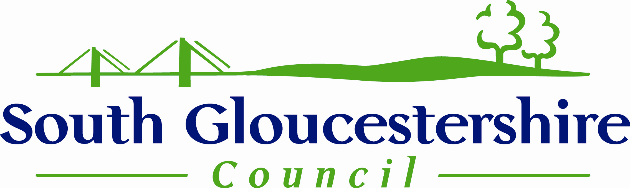 Department for Children, Adults and HealthUnaccompanied Asylum Seeking Children – Consent to Share InformationName:…………………………………………………………………………………………………Address:………………………………………………………………………………………………An assessment to determine your needs will be carried out. It may be necessary to assess your age as part of this. The age assessment is needed to help the Local Authority to decide what type of support you need according to your age i.e. education and/ or accommodation. The law says two Social Workers must complete this age assessment.I consent to Social Care contacting other agencies on my behalf, including the Home Office, legal representatives, health services and any other agency involved, to provide me with advice and support. I consent to Social Care sharing and requesting information as necessary from relevant agencies in relation to myself.I agree to Social Care taking and storing my photograph for identification and safeguarding purposes.The full age assessment will be shared with my legal representative if requested.The summary and conclusion of the age assessment will be made available to the Home Office through an agreed pro-forma. There may be circumstances in which the full age assessment will be shared with the Home Office, for example in the event that your case enters the court arena or in the interest of safeguarding.  Social Care will let you know who your age assessment is shared with and the reason for sharing.Signature:……………………………………….…Date:…………………………………………..